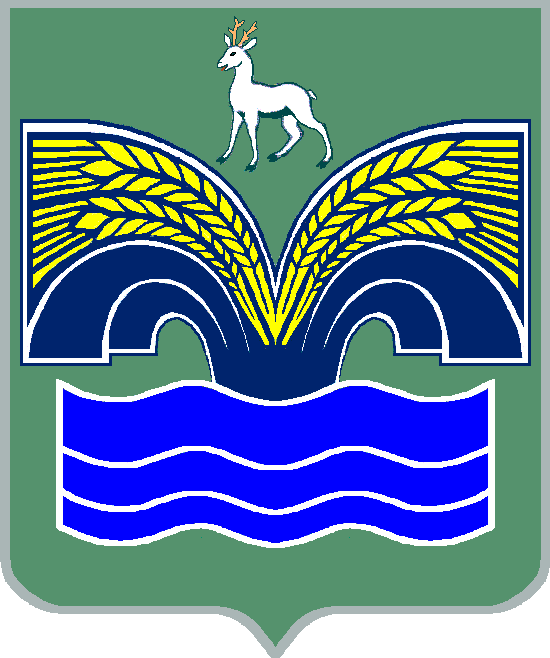 АДМИНИСТРАЦИЯСЕЛЬСКОГО ПОСЕЛЕНИЯ КРАСНЫЙ ЯРМУНИЦИПАЛЬНОГО РАЙОНА КРАСНОЯРСКИЙСАМАРСКОЙ ОБЛАСТИПОСТАНОВЛЕНИЕот 11 июня 2019 года № 117О внесении изменений в административный регламент предоставления администрацией сельского поселения Красный Яр муниципального района Красноярский Самарской области муниципальной услуги «Предоставление разрешения на условно разрешенный вид использования земельного участка или объекта капитального строительства»В соответствии с частью 3.2 статьи 11.2 Федерального закона от 27.07.2010 № 210-ФЗ «Об организации предоставления государственных и муниципальных услуг», Протестом прокуратуры Красноярского района от 04.06.2019 года, Администрация сельского поселения Красный Яр муниципального района Красноярский Самарской области ПОСТАНОВЛЯЕТ:1. Внести в административный регламент предоставления администрацией сельского поселения Красный Яр муниципального района Красноярский Самарской области муниципальной услуги «Предоставление разрешения на условно разрешенный вид использования земельного участка или объекта капитального строительства  на территории сельского поселения Красный Яр муниципального района Красноярский Самарской области», утвержденный постановлением Администрации сельского поселения Красный Яр муниципального района Красноярский Самарской области от 18.09.2018 № 295,  дополнив   пунктом 3.73 следующего содержания:«3.73. Жалоба на решения и (или) действия (бездействие) администрации сельского поселения Красный Яр, должностных лиц администрации сельского поселения Красный Яр, либо муниципальных служащих при осуществлении в отношении юридических лиц и индивидуальных предпринимателей, являющихся субъектами градостроительных отношений, процедур, включенных в исчерпывающие перечни процедур в сферах строительства, утвержденные Правительством Российской Федерации в соответствии с частью 2 статьи 6 Градостроительного кодекса Российской Федерации, может быть подана такими лицами в порядке, установленном настоящим разделом Административного регламента, либо в порядке, установленном антимонопольным законодательством Российской Федерации, в антимонопольный орган».3. Опубликовать настоящее постановление в газете «Планета Красный Яр» и разместить на официальном сайте администрации сельского поселения Красный Яр сети интернет http://kryarposelenie.ru/.4. Постановление вступает в силу со дня его официального обнародования.Глава сельского поселенияКрасный Яр муниципального района КрасноярскийСамарской области							А.Г. Бушов